Suzie Beaumont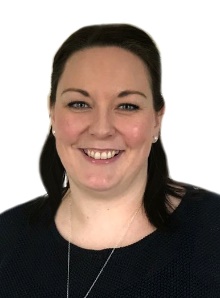 Careers AdvisorI am here to help you get ready for your next steps after college.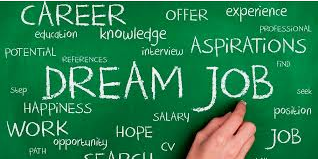 You can book a ‘guidance interview’ with me, which is a meeting where we will have a chat about your goals for the future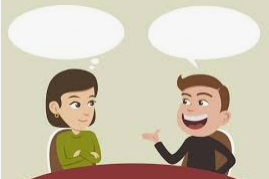 What will we talk about in your guidance interview?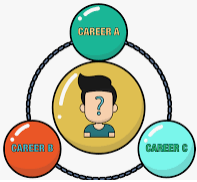 Your likes, dislikes and skills, and what career might be a good option for you in the future.
What abilities you have, and what you would like to get better at.
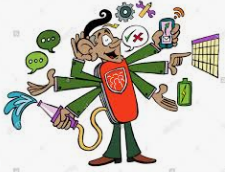 What you would need to do to get into your chosen career.How to look for jobs, write a CV and go for interviews.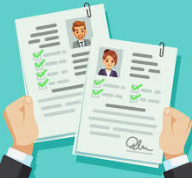 We will help you plan for what you need to do nextWhy is it good to have a guidance interview?It will help you to understand your options and make decisions about your future.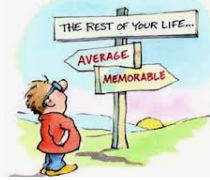 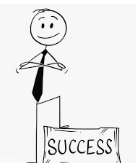 It will help you to learn about your own skills and what jobs you might be good at.It will help you to feel more confidentHow do I book a guidance interview? You can email me at suzie.beaumont@cscd.ac.uk, or ask a member of staff to help you arrange it.What to do before your guidance interview
Have a think about what you might like to do for a job in the future, and what you already know about this job and how to get it. 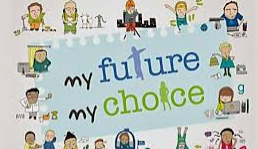 Think about if what you want is the same as what other people tell you that you should do. 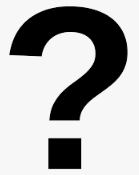 Think about any questions you want to ask me. If you don’t have any ideas yet, don’t worry – I am here to help you with that too. 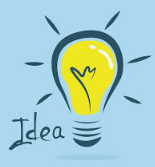 